John Smith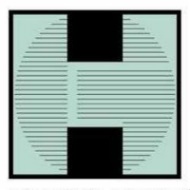 1 Main Street, New York, NY, 12345 | (123) 456-7891 | exampleemail@exampleemail.comSummaryAdministrative Assistant with 6+ years of experience preparing flawless preservation, assembling facility reports and maintaining the utmost confidentiality. Possess a B.A. in History and expertise in Microsoft Excel. Professional ExperienceJohnson & sons | Administrative assistant | Hicksville, NY | Sept 2015 to CurrentSchedule and coordinate meetings, appointments, and travel arrangements for supervisors and managersTrained two administrative assistants during a period of company expansion to ensure attention to detail and adherence to company policyDeveloped new filing and organization practices, saving the company $3,000 per year in contracted labor expenseMaintain utmost discretion when dealing with sensitive topicsManage travel and expense reports for department team membersLighted Spot LTD. | Secretary | brentwood, NY | Sept 2011 to 2015Typed documents such as correspondence, drafts, memos, and emails, and prepared three reports weekly for managementOpened, sorted, and distributed incoming messages and correspondencePurchased and maintained office supply inventories, and being careful to adhere to budgeting practicesGreeted visitors and determined to whom and when they could speak with specific individualsbachelor of arts in history | May 2008 | riverdale University | New York, NYGraduated Cum LaudeAdditional SkillsExpert in Microsoft Office with a focus on ExcelBilingual in Spanish and EnglishWeb and tech savvy